СЛАЙД №1Добрый день, уважаемые коллеги!          Я, Жумажанова Айгуль Болтириковна, учитель начальных классов средней школы №10 города Балхаш, вашему вниманию хочу представить интерактивную развивающую технологию «Кроссенс».          Наша школа три года работала в областном проекте «Математика вокруг нас». СЛАЙД №2C математикой мы встречаемся везде, на каждом шагу, с утра и до вечера. Просыпаясь, мы смотрим на часы; в автобусе, такси нужно рассчитаться за проезд; чтобы сделать покупку в магазине, нужно снова выполнить денежные расчеты и т. д. Без математики нельзя было бы изучить ни физику, ни географию, ни черчение. А я хочу вам рассказать о другой математике, которую мы порой не замечаем. Работая в первом классе, у меня возникала проблема – как сделать так, чтобы образы, возникающие перед глазами учащихся, вызывали определенные знания детей и помогали им в учебе и жизни, а также неординарно применить эти знания и связать их с жизнью.Я познакомилась с интерактивной технологией «Кроссенс»СЛАЙД №3Данную технологию я применяю на различных уроках с целью развития логического, творческого и критического мышления, креативности, сотрудничества, коммуникации обучающихся. СЛАЙД №4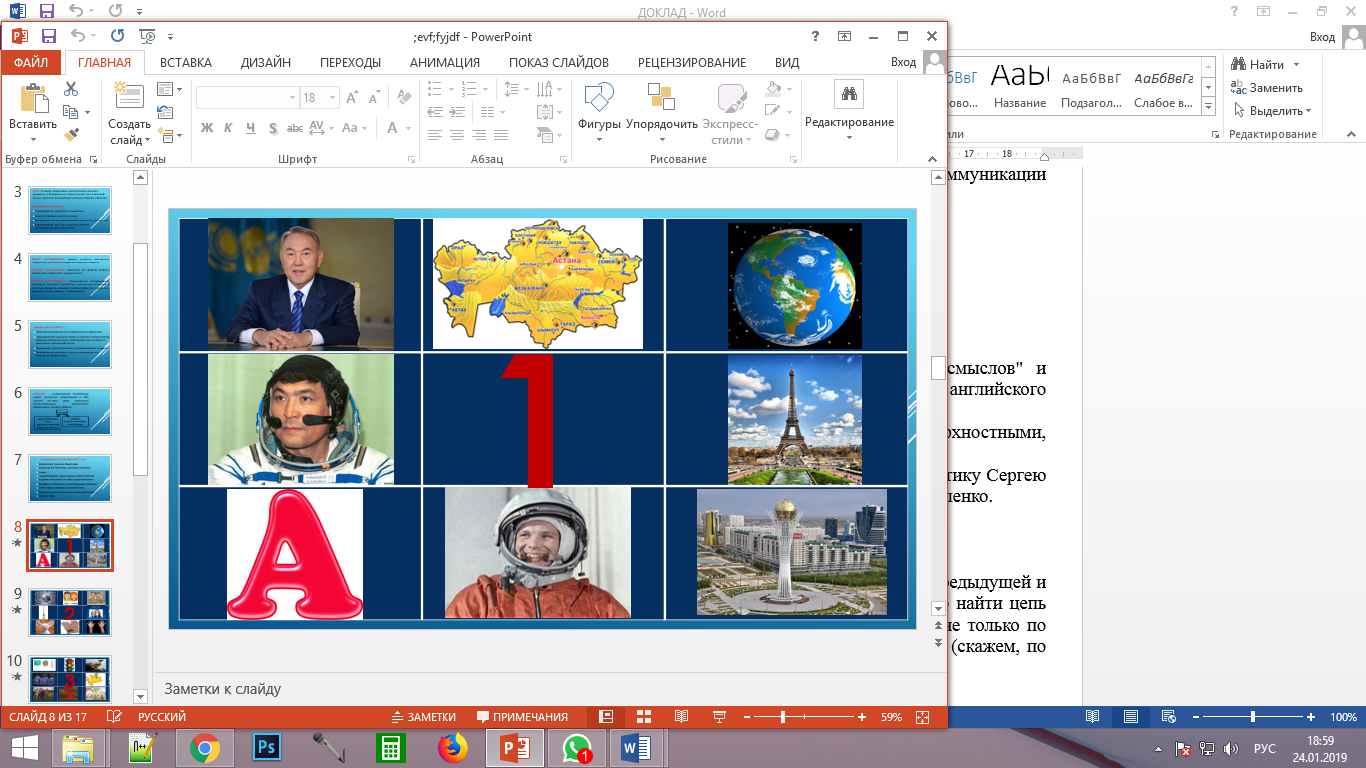 Что же такое Кроссенс? Название "кроссенс" означает «пересечение смыслов" и придумано авторами по аналогии со словом «кроссворд», которое в переводе с английского означает "пересечение слов". Кроссенс – это набор картинок, связи между которыми могут быть как поверхностными, так и глубинными. Идея этой уникальной технологии принадлежит писателю, педагогу, математику Сергею Федину и доктору технических наук, художнику и философу Владимиру Бусленко. СЛАЙД №7-8  Девять изображений расставлены так, что каждая картинка имеет связь с предыдущей и последующей, а центральная объединяет по смыслу сразу все, то есть надо найти цепь ассоциаций между двумя соседними картинками. При этом можно искать не только по каким-либо "внутренним" свойствам объектов, но и порой и по "внешним" (скажем, по сходному звучанию слов).СЛАЙД №9-10Основной смысл создания «кроссенса» это потребность быстро реагировать на все изменения, происходящие в жизни, умение самостоятельно находить, анализировать, применять информацию, понимать и заниматься математикой, высказывать хорошо обоснованные суждения относительно роли математики. Также наклонность выполнять такую деятельность, что достаточно связано с такими чертами характера, как уверенностью и любознательностью. СЛАЙД №11Работа по технологии кроссенс трудна, но интересна, ведь любое метопредметное понятие это словно клубок из сказки приводит в самые неожиданные места и расркывает новые грани понимания привычных вещей. Я предлагаю вам разгадать несколько кроссенсов.СЛАЙД №12-- Как вы думаете, как между собой связаны первая и вторая картинки? (первый президент Казахстана – Н.А. Назарбаев) Какая связь между второй и третьей? (республика Казахстан — это наша родная земля, а Земля — это одна такая планета, на которой есть жизнь, на которой мы живем)(одна из высоких узнаваемых башен это Эйфелева башня, символ Франции, монумент в столице Казахстана Астане, самая главная и узнаваемая достопримечательность города – одна такая; буква А – первая буква алфавита, Астана на «а»; первый человек в космос, первый космонавт Казахстана – Тохтар Аубакиров Заключение:        Для учителя кроссенс – это хороший способ углубить понимание уже изученной темы; это возможность показать неординарное практическое применение знаний и связь изученного с жизнью; это возможность установить метапредметной связи с другими школьными дисциплинами.Кроссенс способствует развитию логического, образного и ассоциативного мышления, воображения; способствует проявлению нестандартного мышления и креативности; развивает способность самовыражения. При разгадывании кроссенса развивается коммуникативные и регулятивные умения; навык работы с информацией; повышается любознательность и мотивация к изучаемому предмету.     Поэтому кроссенс – головоломка нового поколения, соединяющая в себе лучшие качества сразу нескольких интеллектуальных развлечений: загадки, ребуса, головоломки. Кроссенс является прекрасным средством развития логического и творческого мышления обучающихся.     Свое выступление я бы хотела закончить словами великими писателя Л.Н. Толстого: «Какую бы программу или технологию мы ни выбрали, надо помнить, что главное наше призвание- это дети, наше будущее. А каким оно будет, во многом зависит от нас». Спасибо за внимание 